Всероссийская образовательная акция «Урок Цифры»	«Урок цифры» — всероссийская образовательная акция, в рамках которой школьники с 1 по 11 класс смогут в игровой форме познакомиться с основами программирования и погрузиться в увлекательный мир цифровых технологий.	«Урок цифры» стартует по всей стране с 3 по 9 декабря 2018 г. Акция посвящена Дню информатики в России и представляет собой цикл заданий с практической тренировкой навыков программирования, направленных на развитие цифровых знаний и навыков по направлению «Кадры и образование» в рамках национальной программы «Цифровая экономика Российской Федерации».Попробуй свои силы с 3 по 9 декабряhttps://урокцифры.рф/Раздел «Школьникам»Доступны уровни:1-4 класс - Уровень для начинающих испытателей5-7 класс - Уровень для опытных специалистов8-11 класс - Уровень для закаленных профессионаловПройди задания и получи сертификат!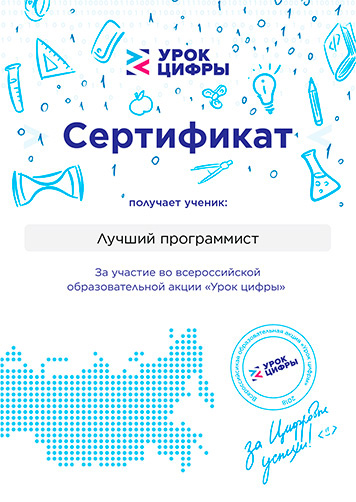 